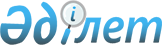 О внесении изменений в приказ Министра здравоохранения Республики Казахстан от 20 марта 2013 года № 166 "Об утверждении Правил проведения медицинских осмотров лиц, претендующих на получение права управления транспортными средствами"
					
			Утративший силу
			
			
		
					Приказ Министра здравоохранения Республики Казахстан от 26 июня 2014 года № 350. Зарегистрирован в Министерстве юстиции Республики Казахстан 25 июля 2014 года № 9619. Утратил силу приказом и.о. Министра здравоохранения Республики Казахстан от 30 октября 2020 года № ҚР ДСМ-172/2020 (вводится в действие по истечении десяти календарных дней после дня его первого официального опубликования)
      Сноска. Утратил силу приказом и.о. Министра здравоохранения РК от 30.10.2020 № ҚР ДСМ-172/2020 (вводится в действие по истечении десяти календарных дней после дня его первого официального опубликования).

      Примечание РЦПИ!

      Порядок введения в действие приказа см. п.4
      В соответствии с подпунктом 73) пункта 1 статьи 7 Кодекса Республики Казахстан от 18 сентября 2009 года "О здоровье народа и системе здравоохранения", и в целях реализации подпункта 2) статьи 12 Закона Республики Казахстан "О дорожном движении" от 17 апреля 2014 года, ПРИКАЗЫВАЮ:
      1. Внести в приказ Министра здравоохранения Республики Казахстан от 20 марта 2013 года № 166 "Об утверждении Правил проведения медицинских осмотров лиц, претендующих на получение права управления транспортными средствами" (зарегистрированный в Реестре государственной регистрации нормативных правовых актов за № 8437, опубликованный в газете "Юридическая газета" от 20 декабря 2013 года за № 190 (2565)) следующие изменения:
      наименование изложить в следующей редакции:
      "Об утверждении Правил проведения медицинского осмотра лица, претендующего на получение права управления транспортными средствами, повторного медицинского осмотра водителя механических транспортных средств";
      преамбулу изложить в следующей редакции:
      "В соответствии с подпунктом 73) пункта 1 статьи 7 Кодекса Республики Казахстан от 18 сентября 2009 года "О здоровье народа и системе здравоохранения" и подпункта 2) статьи 12 Закона Республики Казахстан от 17 апреля 2014 года от 17 апреля 2014 года "О дорожном движении", ПРИКАЗЫВАЮ:";
      пункт 1 изложить в следующей редакции:
      "1. Утвердить прилагаемые Правила проведения медицинского осмотра лица, претендующего на получение права управления транспортными средствами, повторного медицинского осмотра водителя механических транспортных средств.";
      Правила проведения медицинского осмотра лица, претендующего на получение права управления транспортными средствами, утвержденные указанным приказом изложить в новой редакции, согласно приложению к настоящему приказу.
      2. Департаменту организации медицинской помощи Министерства здравоохранения Республики Казахстан (Тулегалиева А. Г.) обеспечить:
      1) государственную регистрацию настоящего приказа в Министерстве юстиции Республики Казахстан;
      2) размещение настоящего приказа на Интернет-ресурсе Министерства здравоохранения Республики Казахстан;
      3) официальное опубликование настоящего приказа в средствах массовой информации после его государственной регистрации.
      3. Контроль за исполнением настоящего приказа возложить на вице-министра здравоохранения Республики Казахстан Байжунусова Э.А.
      4. Настоящий приказ вводится в действие после введения в действие Закона Республики Казахстан "О дорожном движении" от 17 апреля 2014 года и подлежит официальному опубликованию. Правила проведения медицинского осмотра
лица, претендующего на получение права управления транспортными
средствами, повторного медицинского осмотра водителя
механических транспортных средств
      1. Настоящие Правила проведения медицинского осмотра лица, претендующего на получение права управления транспортными средствами, повторного медицинского осмотра водителя механических транспортных средств (далее - Правила) разработаны в соответствии с подпунктом 73) пункта 1 статьи 7 Кодекса Республики Казахстан от 18 сентября 2009 года "О здоровье народа и системе здравоохранения" (далее - Кодекс) и подпункта 2) статьи 12 Закона Республики Казахстан от 17 апреля 2014 года "О дорожном движении".
      2. Настоящие Правила определяют порядок проведения медицинского осмотра лица, претендующего на получение права управления транспортными средствами, повторного медицинского осмотра водителя механических транспортных средств.
      3. Медицинские осмотры проходят лица, претендующие на получение права управления транспортными средствами категории "А", "В", "С", "D", "ВЕ", "СЕ", "DЕ", подкатегорий "А1, В1, С1, D1, С1Е и D1Е, а также трамваями и троллейбусами (далее – Претенденты).
      4. Повторные медицинские осмотры проходят водители механических транспортных средств.
      5. Медицинские осмотры Претендентов и повторные медицинские осмотры водителей механических транспортных средств проводятся в медицинских организациях здравоохранения, имеющих лицензию на осуществление медицинской деятельности по проведению экспертизы профессиональной пригодности (далее – медицинские организации).
      6. Медицинские осмотры не входят в гарантированный объем бесплатной медицинской помощи.
      7. Повторный медицинский осмотр проводится для следующего контингента лиц:
      1) водители механических транспортных средств, выполняющих перевозки пассажиров, опасных грузов;
      2) водители механических транспортных средств, достигших шестидесятипятилетнего возраста; 
      3) водители-инвалиды;
      4) лица, лишенные права управления механическими транспортными средствами за управление ими в состоянии опьянения либо за передачу управления механическим транспортным средством лицу, находящемуся в таком состоянии, либо за уклонение от прохождения медицинского освидетельствования для определения нахождения водителя в состоянии опьянения. 
      8. Сроки прохождения водителями повторного медицинского осмотра предусмотрены пунктом 5 статьи 29 Закона Республики Казахстан "О дорожном движении". 2. Порядок проведения медицинского осмотра лица, претендующего
на получение права управления транспортными средствами,
повторного медицинского осмотра водителя механических
транспортных средств
      9. Для проведения медицинских осмотров Претендентов, повторного медицинского осмотра водителя механических транспортных средств в медицинских организациях создается медицинская комиссия (далее - Комиссия).
      10. Состав Комиссии утверждается руководителем медицинской организации. В состав комиссии включаются врачи: терапевт, невропатолог, окулист, оториноларинголог, психиатр с медицинским психологом (либо специалистом психологом), нарколог. При отсутствии в штате медицинской комиссии необходимых специалистов, в состав комиссии включаются специалисты соответствующего профиля по согласованию с руководителями иных медицинских организаций. По показаниям к работе в комиссии могут привлекаться врачи других специальностей.
      Председателем комиссии назначается заместитель руководителя медицинской организации по лечебной работе.
      11. Медицинский осмотр Претендентов и повторный медицинский осмотр водителей механических транспортных средств включает осмотр терапевта, специалистов, указанных в пункте 10 настоящих Правил, и лабораторно-инструментальные исследования: общий анализ крови, общий анализ мочи, флюорографическое исследование при отсутствии в последние 6 месяцев, исследование биологических сред на предмет употребления психоактивных веществ.
      12. Данные медицинского осмотра Претендентов и повторного медицинского осмотра водителя механических транспортных средств заносятся в медицинскую карту амбулаторного пациента по форме 025/у (далее – медицинская карта амбулаторного пациента), утвержденной приказом и.о. Министра здравоохранения Республики Казахстан от 23 ноября 2010 года № 907 "Об утверждении форм первичной медицинской документации организаций здравоохранения", зарегистрированным в Реестре государственной регистрации нормативных правовых актов за № 6697, в которой отражаются данные о состоянии здоровья.
      13. Заключение о годности к управлению Претендентов, а также лиц, повторного медицинского осмотра водителей механических транспортных средств каждый специалист представляет индивидуально по своему профилю.
      14. Результаты медицинского осмотра Претендентов, а также лиц, прошедших повторный медицинский осмотр водителей механических транспортных средств в медицинских организациях, заносятся в форму № 083/у (медицинская справка о допуске к управлению транспортным средством (далее – Справка)), по форме согласно приложению 1 к настоящим Правилам;
      15. Лицам, признанным годными к управлению, выдается Справка (или ее дубликат при утере).
      Лицам, признанным годными к управлению в очках, в Справке после слова "Заключение" делается пометка: "Очки обязательны".
      16. Вопрос о допуске к управлению лиц, состоящих (или не состояших) на учете нарколога и лиц с наличием в организме продуктов обмена психоактивных веществ по результатам исследования, решают врачебно-консультативные комиссии специализированных наркологических медицинских организаций здравоохранения с обязательным указанием срока повторного медицинского осмотра, не менее чем через один год.
      17. При проведении медицинского осмотра Претендентов, а также лиц, прошедших повторный медицинский осмотр, водителей механических транспортных средств по показаниям проводятся дополнительные исследования и консультации в специализированных медицинских организациях.
      18. Справка годна в течение одного года до момента получения удостоверения на право управления транспортными средствами. 3. Медицинский осмотр врача психиатра с психологическим
тестированием лиц, претендующих на получение права управления
транспортными средствами
      19. Медицинский осмотр врачом-психиатром с психологическим тестированием проводится в добровольном порядке в соответствии с пунктом 2 статьи 123 Кодекса и не включен в перечень Гарантированного объема бесплатной медицинской помощи.
      20. Оплата производится в психиатрическую организацию в соответствии с Правилами и условиями оказания платных услуг в организациях здравоохранения, утвержденных постановлением Правительства Республики Казахстан от 30 декабря 2009 года № 2299.
      21. В проведении медицинского осмотра врачом-психиатром с психологическим тестированием участвуют специалисты:
      1) врач–психиатр;
      2) медицинский психолог либо специалист психолог;
      3) медицинский регистратор.
      22. Необходимые документы, предъявляемые Претендентом при прохождении медицинского осмотра:
      1) документ, удостоверяющий личность Претендента;
      2) адресная справка;
      3) военный билет (за исключением лиц неподлежащих и снятых с воинского учета).
      23. Медицинский осмотр врача-психиатра с психологическим тестированием включает:
      1) идентификацию претендента медицинским регистратором с внесением соответствующих данных в Журнал регистрации медицинского осмотра, врачом психиатром по форме согласно приложению 2 к настоящим Правилам;
      2) проверку медицинским регистратором по базе данных о состоянии/не состоянии на динамическом наблюдении у врача-психиатра;
      3) опрос врачом-психиатром;
      4) психологическое тестирование, выводы которого отражаются в Справке;
      5) вынесение заключения медицинского осмотра врачом-психиатром.
      24. Врач-психиатр выносит свое заключение с психологическим тестированием и заверяет его личной подписью и личной печатью:
      25. Время прохождения медицинского осмотра врачом-психиатром составляет не более 20 минут.
      26. При подозрении у Претендента психического расстройства врачом-психиатром назначается дополнительное медицинское обследование в психиатрической организации. Претендент направляется в психиатрическую организацию по месту жительства, где проходит необходимое дополнительное обследование по медицинским показаниям, и заключение выносит комиссия в составе не менее трех врачей-психиатров с вынесением заключения комиссии врачей психиатров.
      27. Данные дополнительного обследования Претендента заносятся в  медицинскую карту амбулаторного пациента.
      28. Окончательное заключение дополнительного обследования, сделанное на основании заключения медицинского осмотра врача-психиатра с психологическим тестированием лица, претендующего на получение права управления транспортными средствами, либо на основании Заключения комиссии врачей психиатров лица, претендующего на получение права управления транспортными средствами заносится в Справку.
                         Көлік құралын басқаруға рұқсат алу туралы 
                              МЕДИЦИНАЛЫҚ АНЫҚТАМА №_______
                              МЕДИЦИНСКАЯ СПРАВКА
                    о допуске к управлению транспортным средством
      Тегі (Фамилия) ______________________________________________________
      Аты (Имя)____________________________________________________________
      Әкесінің аты (Отчество)______________________________________________
      Туған күні (Дата рождения)___________________________________________
      Мекенжайы (Место жительства) ________________________________________
      Жұмыс орны (Место работы)____________________________________________
      Медициналық анықтаманың берілген күні _______________________________
      (Дата выдачи медицинской справки) 
                  Мамандарда өткен медициналық тексеріп-қарау нәтижелері:
                  (Результаты медицинского осмотра у специалистов)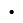 Терапевт-дәрігері (Врач-терапевт) ___________ ________________


                                        қолы (подпись) Т.А.Ә. (Ф.И.О.) 
      Куәландыру мерзімі (Дата освидетельствования) "__" __________ 20___г.
      Терапевт дәрігердің қорытындысы (Заключение врача-терапевта)
      _____________________________________________________________________
                           Қарсы көрсетілімдер бар/жоқ 
                     (Противопоказания имеются/отсутствуют) 
      Дәрігердің МО (М.П.врача) 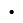 Невропатолог-дәрігері (Врач-невропатолог) __________ __________ 


                                           қолы (подпись) Т.А.Ә. (Ф.И.О.) 
      Куәландыру мерзімі (Дата освидетельствования) "__" __________ 20___г
      Невропатолог дәрігердің қорытындысы (Заключение врача-невропатолога)
      _____________________________________________________________________
                          Қарсы көрсетілімдер бар/жоқ
                    (Противопоказания имеются/отсутствуют)
      Дәрігердің МО (М.П.врача)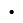 Офтальмолог-дәрігері(Врач-офтальмолог) _____ ________________


                                        қолы (подпись) Т.А.Ә. (Ф.И.О.) 
      Куәландыру мерзімі (Дата освидетельствования) "__" ___________ 20__г.
      Офтальмологcf1  дәрігердің қорытындысы (Заключение врача-офтальмолога )
      _____________________________________________________________________
                          Қарсы көрсетілімдер бар/жоқ 
                    (Противопоказания имеются/отсутствуют)
      Дәрігердің МО (М.П.врача)
      Оториноларинголог ul - дәрігері(Врач-оториноларинголог):
      ______________ _______________________________________ 
      қолы (подпись)         Т.А.Ә. (Ф.И.О.) 
      Оториноларингологfs24 - дәрігері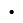 Куәландыру мерзімі (Дата освидетельствования) "___" _________ 20___г.


      Оториноларингологfs24 - дәрігердің қорытындысы (Заключение врача-
      оториноларинголога)_________________________________________________
                         Қарсы көрсетілімдер бар/жоқ
                   (Противопоказания имеются/отсутствуют
      Дәрігердің МО (М.П.врача) 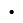 Хирург-дәрігері (Врач-хирург) _________ __________________


                                   қолы (подпись) Т.А.Ә. (Ф.И.О.) 
      Куәландыру мерзімі (Дата освидетельствования) "__" __________ 20___г.
      Хирург-дәрігердің қорытындысы (Заключение врача-хирурга )
      _____________________________________________________________________
                       Қарсы көрсетілімдер бар/жоқ 
                  (Противопоказания имеются/отсутствуют)
      Дәрігердің МО (М.П.врача) 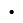 Психиатр-дәрігері (Врач-психиатр): __________ ________________


                                        қолы (подпись) Т.А.Ә. (Ф.И.О.) 
      Куәландыру мерзімі (Дата освидетельствования) "__" _________ 20___г.
      Психиатр-дәрігердің психологиялық тестлеумен қорытындысы_____________
      (Заключение врача-психиатра с психологическим тестированием)
      _____________________________________________________________________
      Дәрігердің МО (М.П.врача) 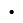 Нарколог-дәрігері(Врач-нарколог):___________ _______________


                                        қолы (подпись) Т.А.Ә. (Ф.И.О.) 
      Куәландыру мерзімі (Дата освидетельствования) "__" __________ 20___г.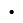 Психобелсенді заттардың болуына сұйық биологиялық ортаға талдау 


      жүргізу мерзімі және қорытындысы (Результат и дата исследования
      жидких биологических сред на наличие психоактивных веществ)
      _________________________________________________________________
      _________________________________________________________________
            Т.А.Ә., орындаушының қолы (Ф.И.О., подпись исполнителя) 
      Нарколог-дәрігердің қорытындысы (Заключение врача-нарколога)
      _____________________________________________________________________
      Қарсы көрсетілімдер бар/жоқ (Противопоказания имеются/отсутствуют)
      Нарколог дәрігердің МО (М.П.врача-нарколога)
                                        ҰЙҒАРЫМ
                                      ЗАКЛЮЧЕНИЕ
      1. Троллейбустар мен трамвайларды басқаруға жарамды (жарамсыз).
      Годен (не годен) к управлению троллейбусами и трамваями.
      2. Автомобильдерді максималды салмағын шектеусіздікпен және
      автобустарды жолаушылар сиымдылығын шектеусіздікпен "А", "В",
      "С", "D", "ВЕ", "СЕ", "DЕ", шағын категориялар "А1, В1, С1, D1,
      С1Е и D1Е, сондай-ақ трамвайлар мен троллейбустар санаттары
      бойынша басқаруға жарамды (жарамсыз).
      Годен (не годен) к управлению автомобилями без ограничения
      максимального веса и автобусами без ограничения вместимости
      пассажиров "А", "В", "С", "D", "ВЕ", "СЕ", "DЕ", подкатегорий
      "А1, В1, С1, D1, С1Е и D1Е, а также трамваями и троллейбусами.
      3. "В" категориялы өз жеке автомобилін жалданып жұмыс істеу
      құқығынсыз басқаруға жарамды (жарамсыз). Годен (не годен) к
      управлению индивидуальным автомобилем категории "В" без права
      работы по найму.
      4. Қолмен басқарылатын автомобилді басқаруға жарамды
      (жарамсыз). Годен (не годен) к управлению автомобилем с ручным
      управлением.
      5. Мотоциклді, мотороллерді ("А" категориясы) басқаруға жарамды
      (жарамсыз).
      Годен (не годен) к управлению мотоциклом, мотороллером (категории "А").
      6. Мотоарбаны басқаруға жарамды (жарамсыз). Годен (не
      годен) к управлению мотоколяской.
      7. Мопедті басқаруға жарамды (жарамсыз).
      Годен (не годен) к управлению мопедом.
                  (керексізін сызып тастаңыз) (ненужное зачеркнуть)
      Анықтама қанша мерзiмде күшiнде (Срок годности справки)______________
      Фотосурет орны
      Место для фотокарточки)
      Медициналық комиссиясының мөрі
      (Печать медицинской комиссии) 
                     Комиссия төрағасы _____________________ ______________
                  (Председатель комиссии)  Т.А.Ә. (Ф.И.О.) қолы (подпись) 
                     Хатшы (Секретарь) _____________________ ______________
                                         Т.А.Ә. (Ф.И.О.)   қолы (подпись)  Журнал регистрации                 медицинского осмотра врача-психиатра
      Наименование медицинской организации ________________
      Начат _______________
      Закончен ____________
					© 2012. РГП на ПХВ «Институт законодательства и правовой информации Республики Казахстан» Министерства юстиции Республики Казахстан
				
Министр здравоохранения
Республики Казахстан
С. КаирбековаПриложение
к приказу Министра здравоохранения
Республики Казахстан
от 26 июня 2014 года № 350
Утвержден
приказом Министра
здравоохранения
Республики Казахстан
от 20 марта 2013 года № 166Приложение 1
к Правилам проведения медицинского
осмотра лица, претендующего на
получение права управления
транспортными средствами, повторного
медицинского осмотра водителя
механических транспортных средств
А4 форматы
Формат А4
БСН бойынша ұйым коды _______________
Код организации по БИН ______________
Қазақстан Республикасы
Денсаулық сақтау министрлігі
Министерство здравоохранения
Республики Казахстан
Қазақстан Республикасы
Денсаулық сақтау министрінің 20___ жылғы
"__" _________ № ____ бұйрығымен бекітілген
№ 083/е нысанды медициналық құжаттама
Ұйымның атауы
Наименование организации
Медицинская документация
форма № 083/ у
утверждена приказом Министра
здравоохранения
Республики Казахстан "__" ___ 20__ года № _Приложение 2
к Правилам проведения медицинского
осмотра лица, претендующего на
получение права управления
транспортными средствами, повторного
медицинского осмотра водителя
механических транспортных средств
№ 
Дата
Ф.И.О.
Дата рождения
Место жительство
Место работы
Заключение
Подпись председателя комиссии
1
2
3
4
5
6
7
8